Class 7 – Polynomial Interpolation (Chp. 18)ChE310_Sec1_F2019 / 9.17.19http://www.reuelgroup.org/numerical-methods-che-310.html Announcements:Next Tuesday is Career Fair (no class)PROJECT Phase 1 Memo: Tuesday 10/1 by MidnightWarm Up Group Activity: submit to SLACK by 2:25pm. Fit a 4th order polynomial through the following points:X = [2 4 6 8 10]; Y = [1.1 1.3 1.9 3.2 8]Solve the following:What is the value of Y predicted at X = 7?What value of X corresponds to 2.3?Can you predict value of Y at X = 11?Outline for Class 7 LectureLinear regression vs. interpolation (remind)Piecewise interpolationMatlab built in interpolationyi = interp1(x, y, xi, ‘method’)Methods:‘nearest’‘linear’  Default‘spline’‘pchip’ or ‘cubic’ – piecewise cubic Hermite interpolation – less overshoot and oscillationExample 18.5 in textinterp2 and interp3 are used for 2D and 3D data sets respectivelySplinesHistory (pictures!)Spline Types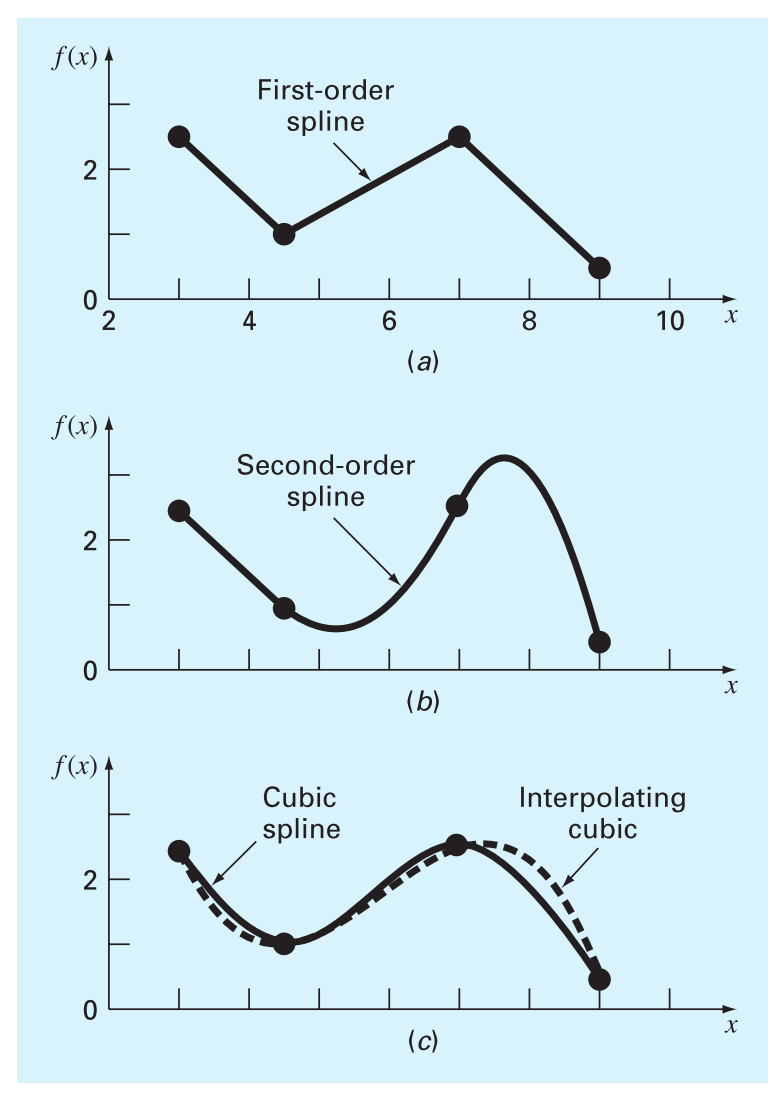 End conditions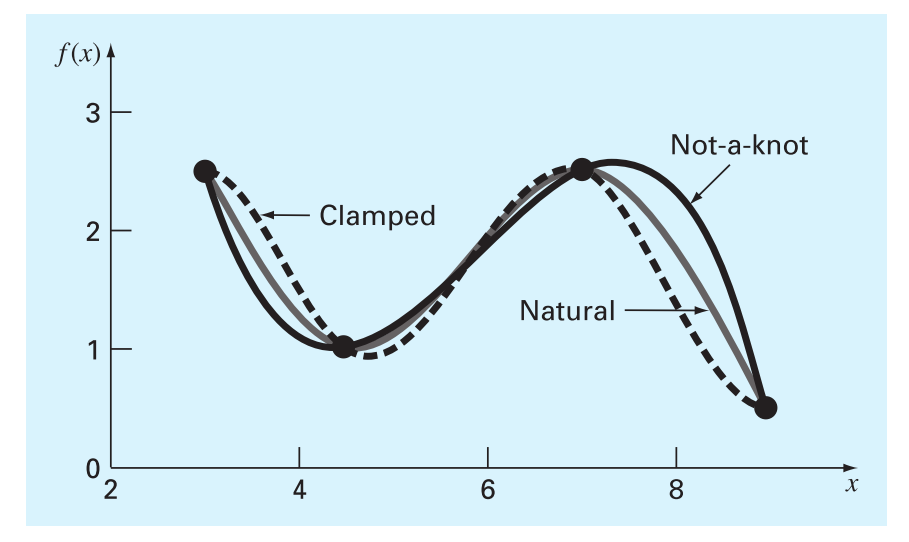 yy = spline(x, y, xx)Default is cubic splineSmoothHigher order introduces oscillationDefault is ‘not a knot’ end conditionsCan force clamped conditions by addition two extra terms in input vector (at first and last position) that denote the start and end slopeCan force ‘natural’ end conditions (or other exotic end requirements) with ‘csape’ commandPractice with splines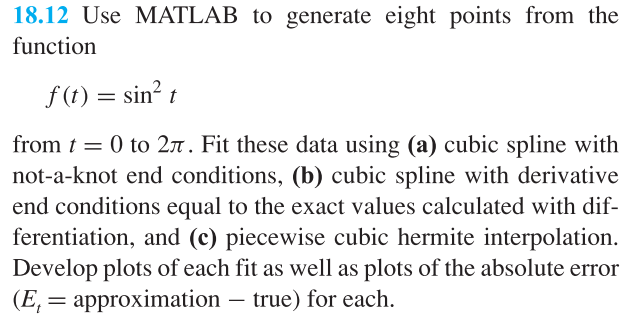 More on plotting% Example of a contour plotF2 = @(x,y) sin(x).*tan(y)./x.^2;xvec = linspace(1,2,200);yvec = linspace(.5,1,100);[xmat,ymat] = meshgrid(xvec,yvec);      USEFULZ = F2(xmat,ymat);contourf(xvec,yvec,Z)% Add a label to the plottextstring = '\leftarrow this is a an arrow';text(1.5,.8,textstring);% Save plotsaveas(gcf,'Output.png')% Draw lineline([1.2 1.2],[0.5 1])If time, review histogram